Понедельник 12Тема «Буквенные выражения»Составьте буквенное выражение для решения каждой задачи.Капустой заняли у гектаров поля, а картофелем в 3 раза больше. Сколько гектаров поля занято картофелем? В магазин привезли а  ящиков яблок по 25 кг в каждом и б  ящиков апельсинов по 20 кг в каждом. Сколько килограммов фруктов привезли в магазин?В одной мастерской работает  х человек, а в другой на 5 больше. Сколько человек работает в двух мастерских?Вторник  13Проверь себя.Заполни все пустые клетки таблицы.Выбери из этой таблицы самое большое и самое маленькое число и придумай задачу с этими числами.Вторник  13Проверь себя.Заполни все пустые клетки таблицы.Выбери из этой таблицы самое большое и самое маленькое число и придумай задачу с этими числами.Среда 14Тема «Все действия с десятичными и обыкновенными дробями»+ 18,256.0,25 811  5,985Для повторения.Чтобы решить эти примеры, в которых встречаются обыкновенные и десятичные дроби, обыкновенные дроби замени десятичными и выполни эти действия уже с десятичными дробями.Четверг  15Развивай математическое мышление.Геологи нашли 7 камней, массы которых 1 кг, 2 кг, 3 кг, 4 кг, 5 кг, 6 кг и 7 кг. Эти камни разложили в 4 рюкзака так, что в каждом рюкзаке масса камней одинаковая. Как это сделали?Пятница 16Тема «Задачи на разрезание фигур»Разрежь каждую из изображенных фигур пополам так, чтобы обе части имели одинаковые формы. Резать можно только по сторонам клеточек. Результаты твоей работы должны быть приведены в тетради.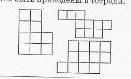 Суббота 17  Составьте как можно     больше слов из слова   ПРЯМОУГОЛЬНИК.Желаю успеха!Предложи друзьям.Воскресение 18Ученик придумал несколько примеров и утверждает, что в ответе каждого из них получится число 1. Верно ли утверждение? Проверь и оцени работу Ученика.43+55-97=1(4∙3-3∙3):3=1(5:5-4:4):3=10,37+0,73=10,02+0,98=1-=1−=116,1-0,61=1